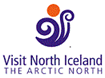 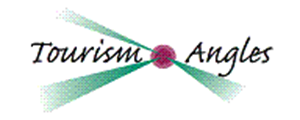                      Learning Journey - 
                     North Iceland Food Excellence (NIFE)                      12 – 19 September 2021I understand that once approved and accepted in writing, I will be liable for any costs incurred by cancelling my attendance.I confirm that the information that I have given above is accurate.Signature:Date:*******************************************Please return your application by email to: karen@tourism-angles.co.uk no later than Monday, 19th April 2021. All details provided will be kept and used in accordance with GDPR guidance.  Those applicants who are unsuccessful will have their details destroyed at that point.  Applicant informationApplicant informationMr/Mrs/Ms/Miss/Dr/
Other:Full Name:
(as per passport)
Date of Birth:Passport No:Passport Expiry Date:Nationality:Organisation:Full mailing address:Postal code:Telephone:Mobile:E-mail:Are you a permanent resident in the UK?  	Yes  / No Are you registered disabled?Yes  / No Do you have any special dietary requirements?Yes  / No If yes, please give details: Do you hold Travel Insurance*:Please tick if you have a valid travel insurance policy that will cover the period of the exchange visit. This insurance must include cover for: civil liability including any damage caused by you; health/accident/disability; assistance/repatriation and should cover any costs incurred by you withdrawing from the project.If you do not currently have appropriate travel insurance, you must have this is place prior to travel.  * Please note: a copy of the policy document may be required prior to travel.Please tick to agree that you will comply with all necessary health & travel regulations imposed on us due to covid-19.Please Indicate Yes or No: Yes   No            Yes    Eligible Industry Sectors:
  What sector of the industry are you in?  Please tick against appropriate sectors:Business Proprietor/Manager/Staff (with direct responsibilities for training staff or 
developing training programmes) Training and development planner Tourism/Hospitality training provider Human resources manager with training responsibilities Teachers/Trainers/Vocational trainer or assessor Please tell us your job title and give a short description of your job activities in relation to delivering or developing training for your staff or clients.Participants should be in a position to disseminate/share/promote the knowledge, ideas and skills gained on the study-visit to improve knowledge and development to your wider organisation, industry and region.How will you publicise and promote your/your organisation’s participation before and after the study-visit?

How will you disseminate/pass on your personal/professional learnings to others post visit?
Your personal/professional development expectations: What do you hope to gain from participating in the study-visit?  How do you think that you will benefit?
How do you think that your business/education establishment will benefit from your participation in this visit?
